FOCUS: Odysseus ends up alone. Why do you think Homer kills off all of Odysseus’ men but allows him to live?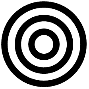 ____________________________________________________________________________________________________________________________________________________________________________________________________________________________________________________________________________________________________________________________________________________________________________THE ODYSSEY BOOK XXIV READING QUESTIONS – (pages 291-303) – One point eachWhere does the first part of Book XXIV take place? (pages 291-295)____________________________________________________________________________________________________________________________________________________________________________________________________________________________________________________________________________________________________________________________________________________________________________When Odysseus first sees his father, Laertes, what is most striking about Laertes’ appearance? (page 296)____________________________________________________________________________________________________________________________________________________________________________________________________________________________________________________________________________________________________________________________________________________________________________How does Odysseus choose to approach his father? (pages 296-298) ____________________________________________________________________________________________________________________________________________________________________________________________________________________________________________________________________________________________________________________________________________________________________________Why does Laertes cover himself with dust as he talks to Odysseus? (page 298)_______________________________________________________________________________________________________________________________________________________________________________________________________________________________________________________________________________________________________________________________________________________________________________________________________________________________________________________________________What two forms of evidence does Odysseus use to prove to Laertes he is his son? (page 299)_______________________________________________________________________________________________________________________________________________________________________________________________________________________________________________________________________________________________________________________________________________________________________________________________________________________________________________________________________Back in town, what does Eupeithes, father of Antinous, say to sway the crowd to take up arms against Odysseus? (pages 300-301)____________________________________________________________________________________________________________________________________________________________________________________________________________________________________________________________________________________________________________________________________________________________________________What does Medon say to convince half of the crowd to go home and avoid a confrontation with Odysseus? (pages 301-302)____________________________________________________________________________________________________________________________________________________________________________________________________________________________________________________________________________________________________________________________________________________________________________What causes the two sides to stop fighting? (page 303)______________________________________________________________________________________________________________________________________________________________________________________